Thème : CHOISIS ET APPELÉSPrière de la présence :Seigneur, tu nous appelles chacun par notre nom, nous choisissant pour être tes compagnons et tes collaborateurs, avec un grand amour dans l'espoir que nous répondrons. En ce jour, nous te remercions pour la grâce qui nous a été donnée et nous acceptons à nouveau comme nôtre cette vocation d'être maristes, frères et laïcs, à tous sous la garde et dans l'esprit de Marie. Bénis chacun de nous et attire-nous plus profondément dans l'intimité avec toi qui est le but de notre appel. Nous célébrons et nous te remercions pour la riche diversité que nos vocations maristes apportent au monde. Nous t'appelons, toi qui nous appelles, pour qu'aujourd'hui nous soyons fidèles à la grâce qui nous est donnée. Amen.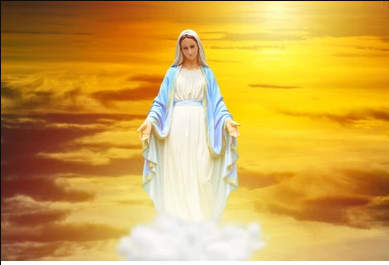 Je vous salue Marie :Notre sœur Marie, nous vous saluons aujourd'hui, heureux d'être appelés Maristes, d'être les héritiers du charisme que vous avez donné à Marcellin, notre Fondateur. Que son amour pour Jésus, son amour pour toi, son enthousiasme pour atteindre les jeunes dans le besoin et ceux qui sont à risque, imprègnent nos vies aujourd'hui. Marche à nos côtés dans l'accomplissement de notre mission. Rends-nous conscients de la présence du Seigneur, qui nous entoure, qui est en nous et en ceux que nous rencontrons. Que l'objectif mariste de faire connaître et aimer Jésus et vous devienne plus réel, plus vital dans nos vies.Chanson : Here I am LordLecture de l'Écriture : Jérémie 1:4-10Lecture et réflexion :Dieu nous choisit individuellement, hommes et femmes, et appelle chacun d'entre eux par son nom. Il les conduit dans le désert et là, il parle à leur cœur. Ceux qui l'écoutent, il les met à part. Par son Esprit, il les transforme sans cesse, les faisant entrer de plus en plus profondément dans son amour pour les envoyer en mission (pause). Ainsi naît une alliance d'amour dans laquelle Dieu se donne à la personne et la personne à Dieu - une alliance dont les Écritures parlent comme de fiançailles. Du cœur de cette alliance découle toute la dynamique de la vie consacrée (pause). (Constitutions 11)Esprit de Dieu, je sens une agitation tranquille en moi. C'est l'appel à entrer plus pleinement dans la vie que tu m'offres dans mon appel à être un Frère Mariste (Laïc Mariste), à être énergisé et vivifié dans la merveille de la vocation qui m'est donnée. C'est mon cœur qui aspire à vivre à un niveau plus profond de relation avec vous, avec mes frères, mes sœurs et avec ceux à qui vous nous envoyez. Seigneur, j'ai besoin d'un cœur qui ne soit pas retenu par la routine et le poids de l'ordinaire, mais qui soit frais et enthousiaste face aux merveilles de ce qui m'est donné. Crée en moi un esprit vibrant qui apprécie de plus en plus la richesse de l'alliance que tu as établie entre nous.Intercessions :Réponse : Tant Jésus que Marcellin ont choisi d'inviter leurs disciples à la communion et à la communauté. Jésus a exprimé cette invitation lors du dernier repas avec ses disciples. La table du Seigneur est devenue depuis un symbole central de communion et de don de soi pour le christianisme. Pour la communauté que Marcellin a créée aujourd'hui, la table de La Valla est aussi un puissant symbole de famille et de service. R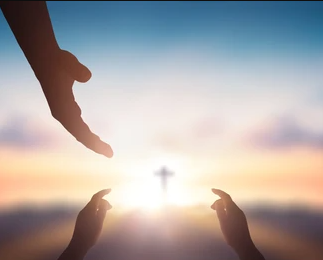 Cette spiritualité nous permet de nous sentir avec nos frères et sœurs... Cette spiritualité nous aide à reconnaître qu'un groupe d'individus peut devenir une communauté avec un seul cœur et un seul esprit. RMarcellin nous montre comment nous devons former et vivre des communautés de mission. Dans le nom même qu'il a choisi, Petits Frères de Marie, Marcellin résume l'identité fondamentale de sa communauté : la vertu évangélique de simplicité, l'appel à la fraternité et la contemplation de la personne de Marie.  Cette identité s'exprime particulièrement dans la pratique des petites vertus. RNous avons la chance d'avoir le don de la vie et des compagnons pour notre mission et le voyage de notre vie. La vie commune nous soutient et nous met au défi d'être une communauté de mission. Dans le ministère, nous nous trouvons, comme Jésus, ouverts pour nos frères et sœurs. En vérité, nous sommes le pain de la vie pour les autres, comme Jésus l'a été pour nous. RComme pour Marcellin et les premiers frères, ainsi pour nous aussi, Marie inspire le style de nos relations fraternelles. Marie a inspiré aux premiers maristes une nouvelle vision de l'Église, calquée sur celle des premiers chrétiens. La foi partagée nous permet de voir au-delà des problèmes et des différences.  RVivre comme sœurs et frères offre un moyen plein d'espoir et de sollicitude par lequel nos différences enrichissent notre communion . La fraternité mariste devient un signe d'espoir pour le monde qui a un besoin croissant de tolérance et de paix. Les communautés qui sont multiculturelles nous invitent à partager la richesse des autres traditions et croyances. R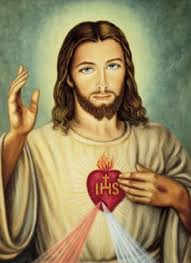 La prière du SeigneurPrière finale : Seigneur, nous t'en prions, envoie des ouvriers dans ton champ car l'ennemi ravage la moisson. Lève des hommes et des femmes qui la cultiveront et la récolteront. Parmi les jeunes qui nous sont confiés, montre-nous ceux de ton choix, afin que, les connaissant, nous les formions à travailler pour toi. O Marie notre Mère, vous êtes la supérieure et la gardienne de cet Institut. Vous nous avez rassemblés sous votre bannière pour promouvoir la gloire de votre divin Fils, malgré l'opposition du monde. Si vous ne venez pas à notre aide, nous échouerons et, comme un agneau sans huile, nous nous éteindrons. Mais si cette œuvre périt, ce n'est pas la nôtre qui échoue, mais la tienne, car tu as tout fait pour nous. Nous nous confions donc à ta puissante protection, et nous nous y confierons toujours. Amen. (Marcellin Champagnat).Invocations :Saint Marcellin, notre bien-aimé Fondateur : aide-nous à apprécier davantage la beauté de notre vocation. Marie, tu nous as choisis, tu nous as donné ton nom et ton esprit : fortifie-nous dans nos vocations.Hymne de fin : N'ayez pas peur&&&&&&&&&&&Lecture de l'Écriture : Jérémie 1:4-10Or, la parole du Seigneur me fut adressée en ces termes : "Avant de te former dans le ventre de ta mère, je t'ai connu, et avant que tu naisses, je t'ai consacré, je t'ai établi prophète des nations. Alors j'ai dit : "Ah, Seigneur Dieu ! En vérité, je ne sais pas parler, car je ne suis qu'un enfant". Mais le Seigneur me dit : "Ne dis pas : "Je ne suis qu'un enfant", car tu iras vers tous ceux à qui je t'enverrai, et tu diras tout ce que je t'ordonnerai. N'aie pas peur d'eux, car je suis avec toi et je te délivrerai, dit le Seigneur. Le Seigneur étendit sa main et toucha ma bouche, et il me dit : "Maintenant, je mets mes paroles dans ta bouche. Tu vois, aujourd'hui je t'établis sur les nations et sur les royaumes, pour arracher et abattre, pour détruire et renverser, pour bâtir et planter".I. Chant : Me voici SeigneurMoi, le Seigneur de la mer et du cielJ'ai entendu mon peuple crierTous ceux qui vivent dans l'obscurité et le péchéMa main sauvera.Moi qui ai fait les étoiles de la nuitJe rendrai leur obscurité lumineuseQui leur apportera ma lumière ?Qui dois-je envoyer ?Me voici, Seigneur, est-ce moi, Seigneur ?Je t'ai entendu appeler dans la nuitJ'irai Seigneur, si tu me conduis,Je porterai votre peuple dans mon cœur.Moi, le Seigneur de la neige et de la pluieJ'ai supporté la douleur de mon peupleJ'ai pleuré par amour pour euxIls se détournent.Je briserai leur cœur de pierreDonnez-leur des cœurs pour l'amour seulementJe leur dirai mes motsQui dois-je envoyer ?Me voici, Seigneur, est-ce moi, Seigneur ?Je t'ai entendu appeler dans la nuitJ'irai Seigneur, si tu me conduisJe porterai votre peuple dans mon cœur.Moi, le Seigneur du vent et des flammesJe m'occuperai des pauvres et des boiteuxJe leur préparerai un festinMa main sauvera.Le meilleur pain que je fourniraiJusqu'à ce que leur cœur soit satisfaitJe leur donnerai ma vieQui dois-je envoyer ?Je suis là, Seigneur. C'est moi, Seigneur ?Je t'ai entendu appeler dans la nuitJ'irai, Seigneur, si tu m'y conduis.Je porterai votre peuple dans mon cœur.II. Chant : N'ayez pas peurVous traverserez le désert arideMais tu ne mourras pas de soifVous errerez loin en sécuritéBien que vous ne connaissiez pas le cheminTu diras tes paroles à des hommes étrangersEt ils comprendrontVous verrez la face de Dieu et vous vivrez.N'ayez pas peurJe vous précède toujoursVenez, suivez-moi et je vous donnerai du repos.Si vous passez par des eaux déchaînées dans la merTu ne te noieras pasSi vous marchez au milieu des flammes brûlantesTu ne seras pas blesséSi vous vous tenez devant le pouvoir de l'enferEt la mort est à vos côtésSachez que je suis avec vous à travers tout ça.N'ayez pas peurJe vous précède toujoursVenez, suivez-moi et je vous donnerai le repos.Et bénis soient vos pauvresCar le royaume leur appartiendraHeureux êtes-vous ceux qui pleurent et se lamentent.Car un jour tu rirasEt si des hommes méchants vous insultent et vous haïssentTout ça à cause de moiBéni, béni sois-tu.N'ayez pas peurJe vous précède toujoursVenez, suivez-moi et je vous donnerai du repos.